July 7, 2020Student Registration Guidelines During Summer MonthsPlease take note that parents wishing to register their children to any schools in the Western Quebec School Board are asked to follow the procedures listed below:Contact the individual school to schedule a registration appointment; walk in registrations cannot be accommodatedFor students who will be attending one of the four following schools, parents are to contact Ms. Sabrina Crawford at the WQSB office to schedule a registration appointment (819-684-2336 ext. 540008)Eardley Elementary School Lord Aylmer ElementaryPierre Elliot Trudeau Elementary SchoolSouth Hull Elementary Schoollimit the registration appointment to one family member wherever possibleparents are asked to wear a mask during the registration appointmentThank you for your cooperation with this matter.Sincerely,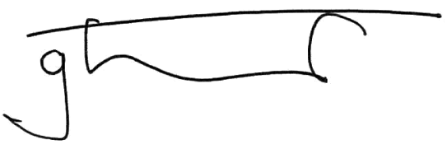 GEORGE SINGFIELDSecretary General – Director of Corporate Services and Communication